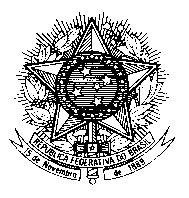 Misión Permanente de Brasil ante las Naciones Unidas en GinebraConsejo de Derechos HumanosMecanismo de la Revisión Periódica Universal - 3er CicloRevisión de CUBA16 de Mayo de 2018Señor Presidente,Brasil le da la bienvenida a Cuba en el marco del Tercer Ciclo del Examen Periódico Universal.Brasil recomienda a Cuba:1. Adoptar medidas concretas con miras a eliminar restricciones al derecho de asociación y a la libertad de expresión que estén en desacuerdo con el derecho internacional de los derechos humanos.2. Abstenerse de todas las formas de hostigamiento, intimidación y represión en contra de activistas sociales, defensores de derechos humanos y periodistas.3. Adoptar las medidas necesarias a la abolición de la pena de muerte.Brasil reconoce los importantes avances en el ejercicio de los derechos a la salud y a la educación en Cuba. Alentamos a avanzar en dirección al respeto pleno a todos los derechos civiles, culturales, económicos, políticos y sociales.(127 palabras)